KICKAPOO HIGH SCHOOL2020 GIRLS SOCCER TOURNAMENT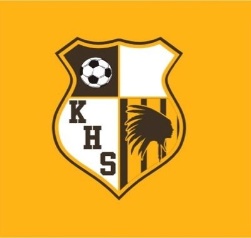 WHITE POOLKICKAPOO	ROCKWOOD SUMMITGLENDALE	JACKSONNIXA		LIBERTY NORTHTHURSDAY APRIL 16TH4:00PM		NIXA			VS	ROCKWOOD SUMMIT		TURF6:00PM		KICKAPOO		VS	JACKSON			TURF8:00PM		ROCKWOOD SUMMIT	VS	GLENDALE			TURFFRIDAY APRIL 17TH2:00PM		ROCKWOOD SUMMIT	VS	KICKAPOO			TURF3:00PM		GLENDALE		VS	JACKSON			GRASS6:00PM		NIXA			VS	LIBERTY NORTH			TURFSATURDAY APRIL 18TH10:00AM	JACKSON		VS 	NIXA				TURF10:00AM	GLENDALE		AT	LIBERTY NORTH			AT GLENDALE2:00PM		LIBERTY NORTH		VS	KICKAPOO			TURF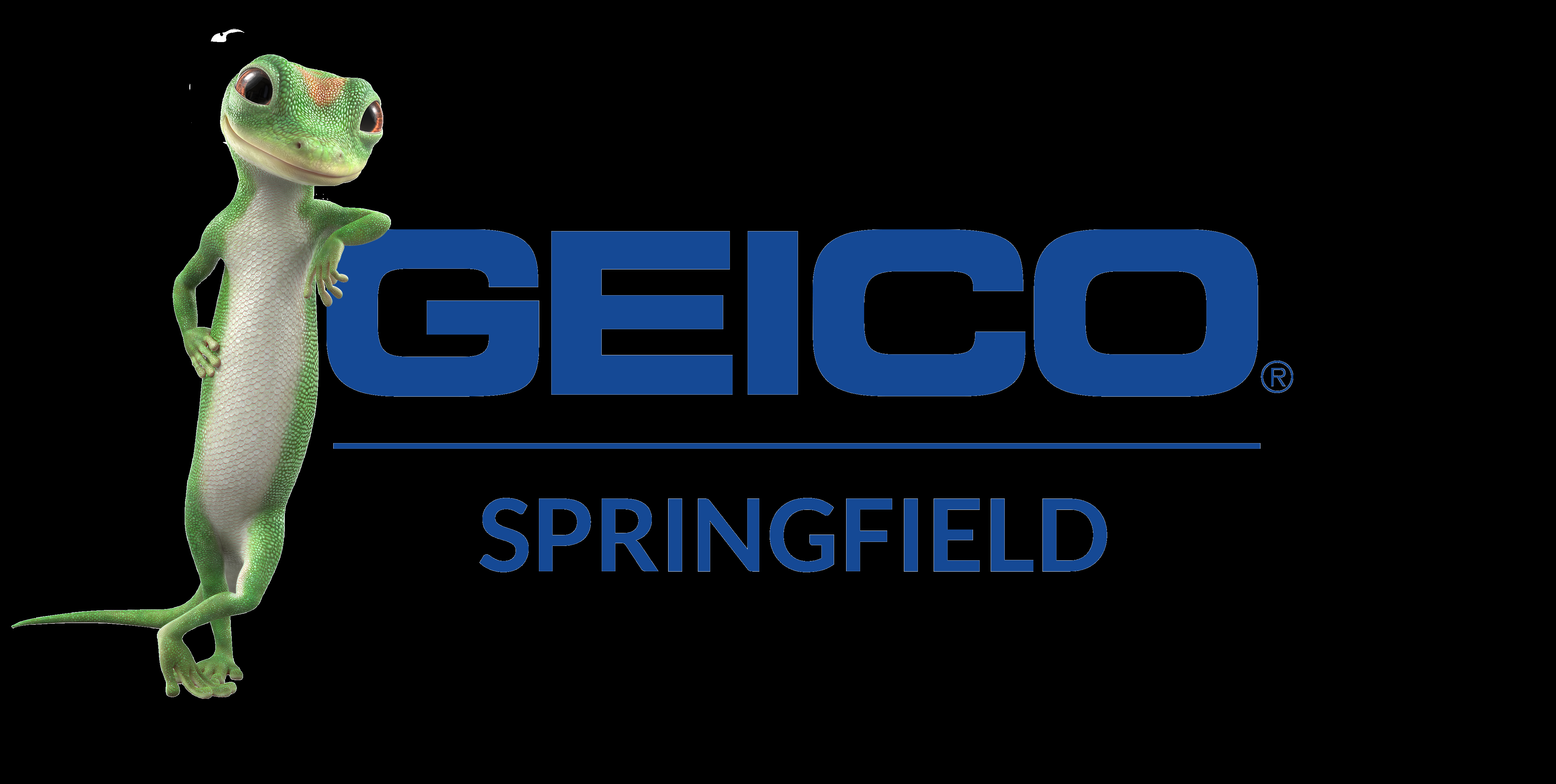 KICKAPOO HIGH SCHOOL2020 GIRLS SOCCER TOURNAMENTGOLD POOLSMITH-COTTONWILLARDCARL JUNCTIONJEFFERSON CITYFRIDAY APRIL 17TH4:00PM		CARL JUNCTION		VS	JEFFERSON CITY		TURF5:00PM		WILLARD		VS	SMITH-COTTON		GRASSSATURDAY APRIL 18TH8:00AM		CARL JUNCTION		VS	SMITH-COTTON		GRASS8:00AM		JEFFERSON CITY 	VS	WILLARD		TURF12:00PM	WILLARD		VS	CARL JUNCTION		GRASS12:00PM	SMITH-COTTON		VS	JEFFERSON CITY		TURFKICKAPOO HIGH SCHOOL2020 GIRLS SOCCER TOURNAMENTBROWN POOLHARRISON, ARHICKMANSPRINGFIELD CATHOLICREPUBLICVALLEY VIEW, ARWEDNESDAY APRIL 15TH6:00PM		HARRISON, AR		VS	CATHOLIC			TURFFRIDAY APRIL 17TH7:00PM		REPUBLIC		VS	VALLEY VIEW, AR		GRASS8:00PM		HICKMAN		VS	CATHOLIC			TURFSATURDAY APRIL 18TH10:00AM	HARRISON, AR		AT	REPUBLIC			AT REPUBLIC10:00AM	HICKMAN		VS	VALLEY VIEW, AR		GRASS2:00PM		REPUBLIC		VS	HICKMAN			GRASS2:00PM		CATHOLIC		VS	VALLEY VIEW, AR		TURFKICKAPOO HIGH SCHOOL2020 GIRLS SOCCER TOURNAMENTWEDNESDAY APRIL 15TH6:00pm		Harrison, AR	vs	Catholic		Turf	THURSDAY APRIL 16TH4:00pm		Nixa		vs	Rockwood Summit	Turf	6:00pm		Kickapoo	vs	Jackson			Turf	8:00pm 	Rockwood Summit	vs	Glendale	Turf	FRIDAY APRIL 17TH2:00pm		Rockwood Summit	vs 	Kickapoo	Turf	3:00pm		Glendale	vs	Jackson			Grass	4:00pm		Carl Junction	vs	Jefferson City		Turf	5:00pm		Willard 		vs 	Smith-Cotton		Grass	6:00pm		Nixa		vs	Liberty North		Turf	7:00pm		Republic	vs	Valley View, AR		Grass	8:00pm		Hickman	vs	Catholic		Turf	SATURDAY APRIL 18TH8:00am		Carl Junction	vs	Smith-Cotton		Grass8:00am		Jefferson City	vs	Willard			Turf10:00am	Harrison, AR	AT	Republic		REPUBLIC10:00am	Hickman	vs	Valley View, AR		Grass	10:00am	Jackson		vs	Nixa			Turf10:00am	Glendale	vs	Liberty North		GLENDALE12:00pm	Carl Junction	vs	Willard 			Grass12:00pm	Smith-Cotton	vs	Jefferson City		Turf2:00pm		Republic	vs	Hickman		Grass2:00pm		Catholic	vs 	Valley View, AR		Turf4:00pm		Liberty North	vs	Kickapoo		TurfKICKAPOO HIGH SCHOOL2020 GIRLS SOCCER TOURNAMENTRules:If games are tied after regulation there will be sudden victory overtime periods.  If still tied after two 10 minute overtime periods.  We will go to pk’s.Teams listed first will be home team and wear dark uniforms.Scoring used to determine final standings:5 points for a win and 1 point for goal differential with a maximum of 3 points.  1 point     will be awarded for a shutout (e.g. 3-0 winner receives 9 points).If teams are tied at the end of regulation and over time periods, 3 points will be awarded with no points given for the shutout (e.g. 0-0 tie 3 points)If two teams are tied with total points, head to head competition will determine winner.If still tied, total goals scored in all three games will be used to determine the winner.If still tied, fewest goals allowed in three games will break the tie.If still tied, a coin toss will determine the winner.